português/História – especial – Eleições brasileirasEleições brasileiras: um direito do povo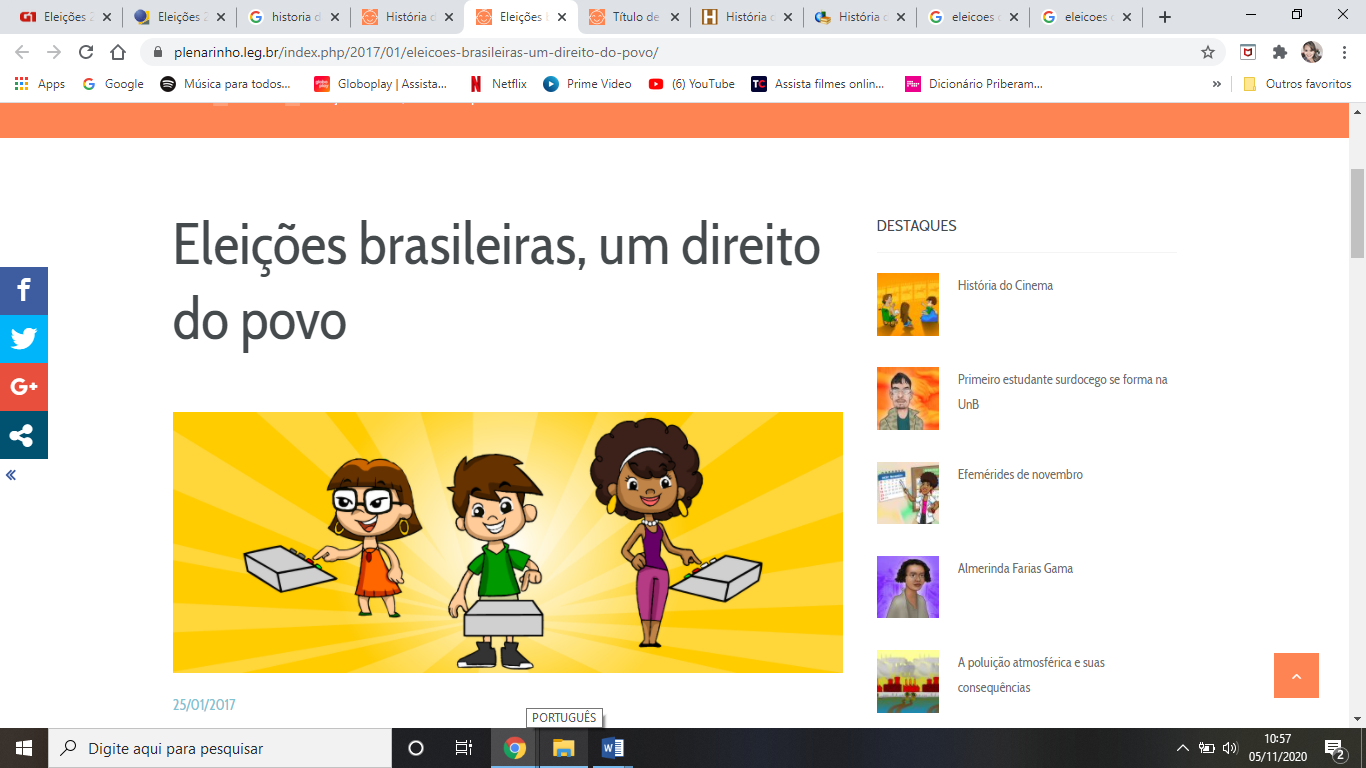 No Brasil inteiro, existem mais de 140 milhões de eleitores. São essas pessoas que decidem o futuro do nosso País, escolhendo os vereadores, prefeitos, deputados, senadores, governadores e o presidente da República.É isso o que nós chamamos de eleição – uma forma de a população decidir, pelo voto, quem é melhor para administrar o Brasil. Esse tipo de sistema político é chamado de democracia, que significa “governo do povo”.Mas, em alguns países, não existe democracia: lá, são os mais fortes e poderosos que mandam. Felizmente, a sociedade brasileira conquistou o direito de escolher os seus representantes, e isso é melhor para todos.Que palavra importante!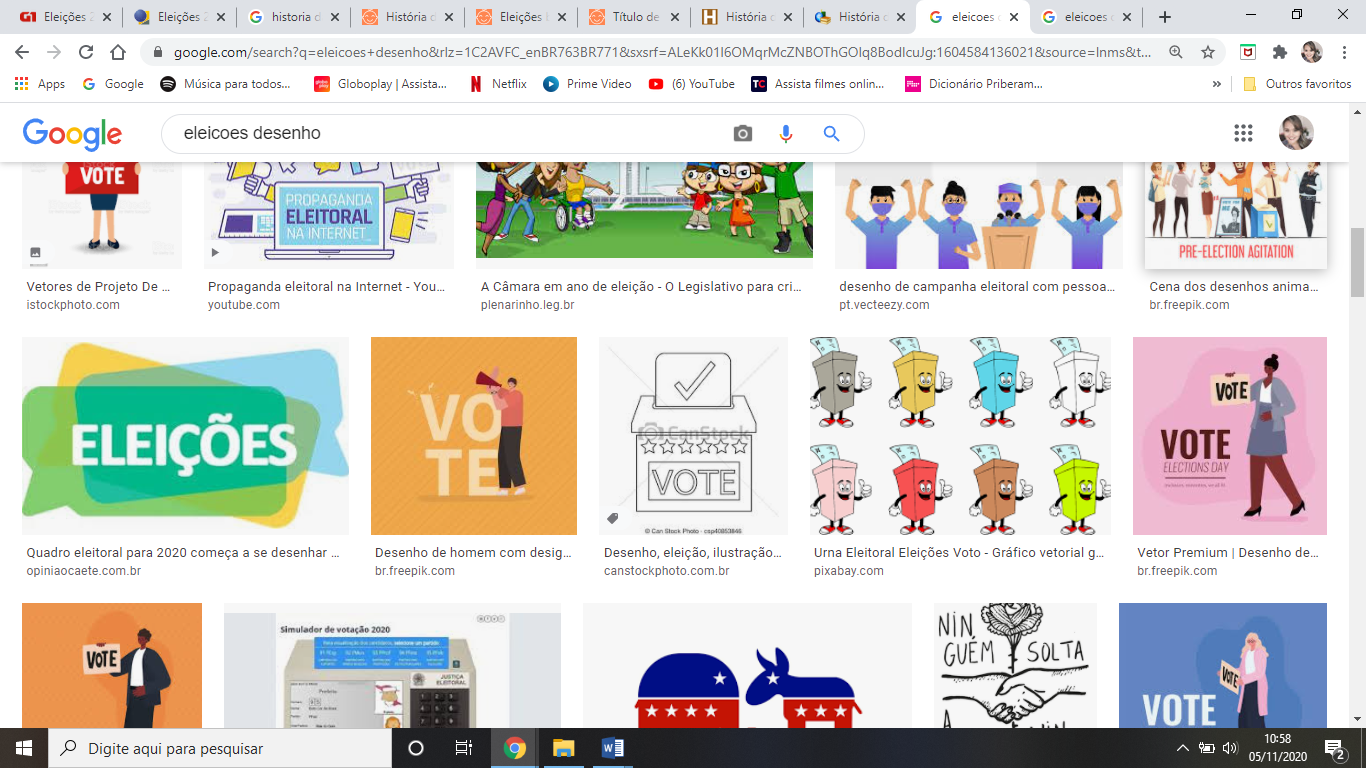 Segundo o dicionário Aurélio, eleição significa: “Ato de eleger; escolha, opção; escolha, por meio de votos, de pessoa para ocupar um cargo ou desempenhar certas funções; pleito; pleito eleitoral. ” Numa eleição, os eleitores precisam de várias alternativas. Cada candidato apresenta as suas propostas para resolver os problemas do País. E o povo escolhe, então, os candidatos que considera melhores. Se essas opções de voto não existirem, as eleições não podem acontecer. As eleições são feitas periodicamente, com datas marcadas. Elas servem não só para escolher um novo líder, mas também manter no cargo os representantes que já governam, se o povo quiser continuar com eles. (Nesse caso, temos a reeleição.)A campanhaAntes de uma eleição, os candidatos e os partidos podem mostrar as suas propostas, as coisas que já fizeram e o que irão fazer se forem eleitos. O período para divulgar essas ideias é chamado de campanha. A campanha, por isso mesmo, serve para que a sociedade conheça melhor os candidatos.Os bons candidatos usam este período para dizer o que pensam, e não para xingar os adversários. E os eleitores devem aproveitar para pesquisar sobre aqueles ou aquelas em quem pensam em votar. É importante estar atento e aprender, desde cedo, a identificar os candidatos mais interessados em resolver os problemas do povo!Disponível em: <https://plenarinho.leg.br/index.php/2017/01/eleicoes-brasileiras-um-direito-do-povo/> Adaptado para fins didáticos. Quais são os cargos escolhidos em uma eleição? _______________________________________________________________________________________________________________________________________________________________________________________________________________Realize a cruzadinha inversa. Para cada palavra dada, escreva seu significado e as principais informações a respeito. _______________________________________________________________________________________________________________________________________________________________________________________________________________________________________________________________________________________________________________________________________________________________________________________________________________________________________________________________________________________________________________________________________________________________________________________Existe democracia em todos os países? Por quê? _______________________________________________________________________________________________________________________________________________________________________________________________________________Elabore um esquema falando sobre as principais funções de uma campanha eleitoral. 1. R2.DEMOCRACIAELEI3.ELEIÇÃOÃO